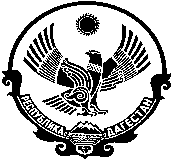 Муниципальное казённое общеобразовательное учреждение   «Шаумяновская основная общеобразовательная школа» МКОУ« Шаумяновская ООШ» Кизлярского района РД                                         Приказ368830 РД ,Кизлярский район ,село имени Шаумяна , ул.Ленина_____________________________________________________________________________ 01.09.2021г.	№_____________ О создании школьного спортивного клуба В целях реализации стратегии развития физической культуры и спорта в Российской Федерации, развития детско-юношеского спорта и приобщения обучающихся к систематическим занятиям физической культурой и спортом, на основании методических рекомендаций Минобрнауки России и Минспорттуризма России, приказа Минобрнауки РД «О создании школьных спортивных клубов» ПРИКАЗЫВАЮ: 1. Создать на базе МКОУ « Шаумяновская ООШ» школьный спортивный клуб.2. Назначить руководителем школьного спортивного клуба Абакарова Магомеда Курамагомедовича  (учитель физической культуры).3. Руководителю школьного спортивного клуба  Абакарову М.К., разработать положение о школьном спортивном клубе на основании методических рекомендаций и примерного положения о школьном спортивном клубе.4. Определить состав Совета школьного спортивного клуба:4.1.Абакаров Магомед Курамагомедович,  должность – руководитель клуба;4.2. Газимагомедова Алипат Алихановна, должность – заместитель руководителя клуба;4.3. Гаджиев Мурад Арсенович, должность – член клуба (ученик)4.4. Загиров Абузар Абдулатипович , должность – член клуба (ученик)4.5. Омарова Гульсина Бигрузиевна , должность - член клуба (родитель);4.6.Юсупова Гухарша Магомедовна, должность – член клуба(родитель).5. Контроль за исполнение возложить на заместителя директора по воспитательной работе Мусиеву Марину Магомедовну          Директор : _____________________ Махмудова В.Г.                                             С приказом ознакомлены: Абакаров Магомед Курамагомедович-_______________ Газимагомедова Алипат Алихановна-_______________ Гаджиев Мурад Арсенович-_______________________ Загиров Абузар Абдулатипович –__________________Омарова Гульсина Бигрузиевна ____________________Юсупова Гухарша Магомедовна___________________Мусиева Марина Магомедовна____________________